Treballem les illes de la Península IbèricaGEOGRAFIA DE LA PENÍNSULA IBÈRICA.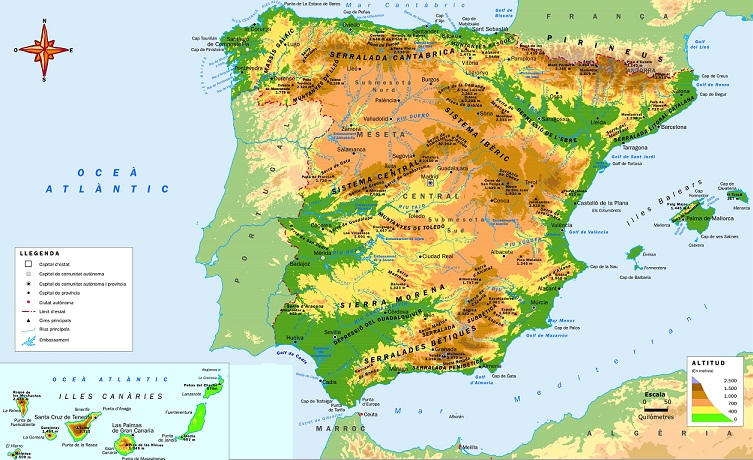 Si tens algún problema pots utilizar el google maps.A CONTINUACIÓ TENS UN MAPA: Illes Balears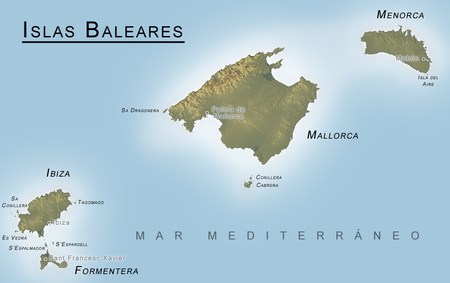 BUSCA LES ILLES BALEARS I ESCRIU EL NOM:1.-2.-3.-4.- 5.-Illes Canàries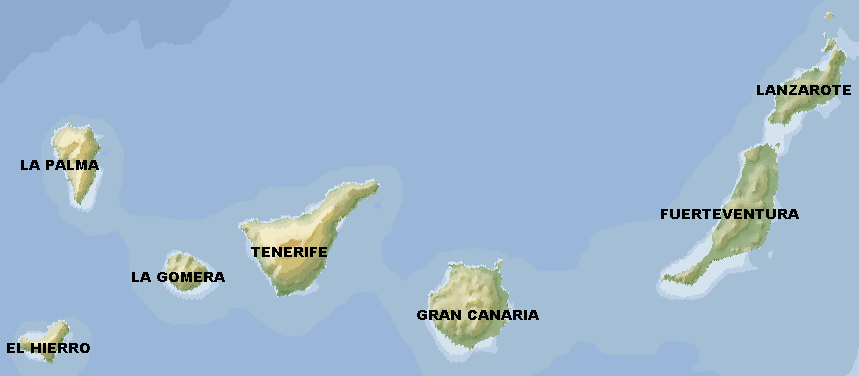 A CONTINUACIÓ BUSCA LES ILLES CANÀRIES I ESCRIU EL NOM:1.-2.-3.-4.-5.-6.-7.-ARA REALITZA AQUEST JOC:https://wordwall.co.uk/activity/xobgBONA FEINABusca un foto en google maps del Teide  i enganxa-la.Quants metres té?És una muntanya?És la més alta de la Península?